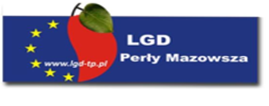 KARTA ZGODNOŚCI Z LOKALNYMI KRYTERIAMI WYBORU 1-1W kolumnie uzasadnienie, należy wpisać wartość punktową o jaką ubiega się beneficjent oraz krótkie uzasadnienie spełnienia kryterium.Nazwa działaniaNumer wnioskuNazwa wnioskodawcyTytuł projektuOperacja realizuje przynajmniej 1 cel ogólny, 1 cel szczegółowy i wpisuje się co najmniej w 1 przedsięwzięcie LSR . W opisie operacji wskazane są realizowane przez nią cele i przedsięwzięcia LSR, a zakres i cele operacji potwierdzają adekwatność wskazanych celów i przedsięwzięć. Uzasadnienie: Operacja przyczynia się do osiągnięcia przynajmniej 1 wskaźnika produktu i przynajmniej 1 wskaźnika rezultatu. W opisie operacji wskazane są realizowane przez nią wskaźniki LSR, a zakres i cele operacji potwierdzają adekwatność wskazanych wskaźników. Uzasadnienie:  Postawy proekologiczne - działania człowieka przejawiający się poszanowaniem praw przyrody i środowiska. Zastosowanie wszelkiego rodzaju działań sprzyjających poszanowaniu i ochronie środowiska naturalnego.  2 Narzędzia komunikacji marketingowej: strona www; ulotki, reklama prasowa, reklama radiowa; e-mail marketing, event marketing; video-marketing, influencer marketing (social media); działania w wyszukiwarkach; reklama banerowa w Internecie (display); itd.3 Przez innowacyjność rozumie się wdrożenie nowego na obszarze LGD Perły Mazowsza lub znacząco udoskonalonego produktu, usługi, procesu, organizacji lub nowego sposobu wykorzystania lub zmobilizowania istniejących lokalnych zasobów przyrodniczych, historycznych, kulturowych czy społecznych. W ramach oceny projektów wnioskodawcy będą zobowiązani wykazać, iż  dany produkt, usługa, proces lub organizacja w skali obszaru działania LGD jest innowacją.4Grupy defaworyzowane – osoby długotrwale bezrobotne, osoby bezrobotne do 25 roku życia, osoby bezrobotne po 50 roku życia, kobiety wracające na rynek pracy po przerwie związanej z wychowywaniem dziecka dłużej niż 12 miesięcy od jego dnia urodzenia.5 Produkt lokalny to wyrób lub usługa, z którymi utożsamiają się mieszkańcy regionu, wytwarzany w sposób niemasowy 
i przyjazny dla środowiska, z surowców lokalnie dostępnych lub świadczony przy wykorzystaniu lokalnych zasobów historycznych, przyrodniczych, turystycznych. Produkt lokalny staje się wizytówką regionu poprzez wykorzystanie jego specyficznego i niepowtarzalnego charakteru oraz angażowanie mieszkańców w rozwój przedsiębiorczości lokalnej lub turystyki i rekreacji.6 Lokalne walory kulturowe, historyczne lub przyrodnicze – wszelkiego rodzaju dobra materialne i niematerialne unikalne 
i charakterystyczne dla obszaru strategii rozwoju lokalnego kierowanego przez społeczność wdrażanej przez LGD „Perły Mazowsza”.7 W ramach operacji wykorzystane zostaną technologie sprzyjające ochronie środowiska lub klimatu, bądź operacja będzie służyć rozwojowi niskoemisyjnej gospodarki, np. transportu rowerowego, transportu zbiorowego, ograniczeniu ruchu pojazdów (np. poprzez telepracę, e-administrację itp.), termomodernizacji, ograniczeniu zużycia energii, surowców itp. Rozwiązania muszą być umieszczone i opisane w odpowiednim polu we wniosku o przyznanie pomocy.8 Aktywności społeczności lokalnej – wszelkiego rodzaju wydarzenia angażujące społeczność lokalną. Mieszkańcy obszaru LGD „Perły Mazowsza” powinni aktywnie uczestniczyć w tego rodzaju przedsięwzięciach, a nie być tylko biernym odbiorcą.9 Udział w szkoleniu musi zostać potwierdzony poprzez złożenie podpisu na liście obecności w trakcie spotkania szkoleniowo – informacyjnego dotyczącego danego naboru  przez wnioskodawcę/potencjalnego beneficjenta wsparcia, ewentualnie reprezentowanego przez pełnomocnika bądź osobę odpowiedzialną za przygotowanie wniosku o przyznanie pomocy.10Doradztwo indywidualne - rozumiane jest jako doradztwo osobiste w biurze LGD świadczone na rzecz wnioskodawcy/potencjalnego beneficjenta wsparcia, ewentualnie reprezentowanego przez pełnomocnika bądź osobę odpowiedzialną za przygotowanie wniosku o przyznanie pomocy, co musi zostać potwierdzone  poprzez złożenie podpisu w rejestrze doradztwa indywidualnego dotyczącego danego naboru. Udział w doradztwie indywidualnym dotyczącym konsultacji/pomocy nad planowanym do złożenia wnioskiem, musi zostać potwierdzone poprzez złożenie podpisu w rejestrze osób których wniosek podlegał doradztwu indywidualnemu. Doradztwo telefoniczne i mailowe nie jest punktowane.UWAGA!Kryteria wyboru operacji rozumiane będą literalnie zgodnie z definicją lub treścią kryterium.Jeśli nie określono definicji – stosowana jest definicja słownikowa. Kryteria wyboru operacji spełniane przez beneficjenta muszą być zapisane jako bezpośrednia odpowiedź na definicję wynikającą z karty oceny operacji, w odpowiednim polu, we wniosku o przyznanie pomocy.W ramach katy oceny kryteriów celu szczegółowego 1.1 wskazano preselekcyjne kryterium wyboru operacji, tj. kryterium obowiązkowe do spełnienia w ramach danego naboru, które zostaną zamieszczane w ogłoszeniu o naborze wniosków o przyznanie pomocy jako dodatkowe warunki udzielenia wsparcia: Operacja dotyczy rozwoju aktywności społeczności lokalnej.L.P.Kryteria dostępuTAKNIENDL.P.Kryteria dostępuTAKNIEND(warunkujące możliwość skorzystania ze wsparcia)TAKNIEND(warunkujące możliwość skorzystania ze wsparcia)Operacja generuje przynajmniej 1 nowe miejsce pracy (Kryterium dostępu nie dotyczy przedsięwzięcia Kultura czyni człowieka, historia tworzy naród, W jedności siła i … mądrość, Więcej niż „sypialnia”, Klucz do potęgi, Tylko jeden Zalew oraz projektów grantowych i własnych) Kryterium dotyczy naborów ogłaszanych w ramach PROW 2014 - 2020. Uzasadnienie: 3.Operacja polega na utworzeniu lub utrzymaniu przynajmniej 1 miejsca pracy lub podjęciu działalności gospodarczej. Uzasadnienie:1Operacja promuje postawy proekologiczne1 wśród społeczności lokalnej.0 pkt – nie wykorzystuje narzędzi komunikacji marketingowych22 pkt – wykorzystanie narzędzi komunikacji marketingowych.  UZASADNIENIE2Operacja wpisuje się w innowacyjne3 podejście określone w Lokalnej Strategii Rozwoju LGD Perły Mazowsza.0 pkt – nie 2 pkt – tak, operacja wdraża nowy sposób wykorzystania lub zmobilizowania istniejących lokalnych zasobów przyrodniczych, historycznych, kulturowych czy społecznych. 3Operacja skierowana jest na zaspokojenie potrzeb grup defaworyzowanych4, określonych w LSR.0 pkt – nie jest skierowana do grupy defaworyzowanej2 pkt -  jest skierowana do grupy defaworyzowanej4Operacja w swoim zakresie obejmuje wykorzystanie lub promocję produktu lokalnego50 pkt – nie wykorzystuje produktów lokalnych4 pkt – co najmniej 1 produkt lokalny wykorzystany do realizacji operacji lub promowany w ramach realizacji operacji5Operacja wykorzystuje lub promuje (z wykorzystaniem narzędzi komunikacji marketingowych) lokalne walory kulturowe lub historyczne lub przyrodnicze6.0 pkt – nie wykorzystuje walorów4 pkt - co najmniej 1 rodzaj walorów wykorzystanych do realizacji operacji lub jego promocja z wykorzystaniem narzędzi komunikacji marketingowych (opisanym w przypisie dolnym)6Zastosowano rozwiązań sprzyjających ochronie środowiska lub klimatu7.0 pkt – nie 2 pkt – tak jeśli rozwiązanie spełnia warunki ujęte w przypisie 7Operacja dotyczy rozwoju aktywności społeczności lokalnej8.2 pkt – operacja poprzez jedno przedsięwzięcie (zdefiniowane w przypisie dolnym) przewiduje rozwój aktywności lokalnej4 pkt – tak, poprzez 2 i więcej przedsięwzięć zdefiniowanych w przypisie dolnym8Wysokość wkładu własnego.0 pkt – wkład własny do 5% włącznie powyżej wymaganego wkładu minimalnego,2 pkt – wkład własny większy niż 5% i nie większy niż 10% włącznie  powyżej wymaganego wkładu minimalnego4 pkt – wkład własny powyżej 10%  wymaganego wkładu minimalnego9Beneficjent brał udział w szkoleniach9 lub doradztwie indywidualnym10 organizowanym przez LGD w ramach realizacji harmonogramu realizacji planu komunikacji.0 pkt – brak udziału2 pkt – udział w szkoleniu i doradztwie indywidualnym4 pkt - udział w szkoleniu i doradztwie indywidualnym oraz planowany do złożenia wniosek o przyznanie pomocy podlegał doradztwu indywidualnemu